Session Plan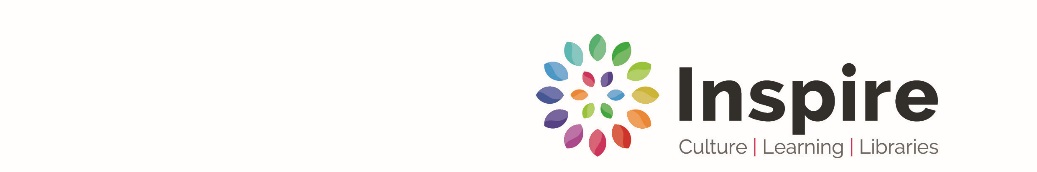 Evaluation of session by tutorCourse Title: Course Title: Course Title: Session Title: Session Title: Session Title: Tutor: Tutor: Venue: Venue: Course code: Course code: Day/Date: Time: Time: Session number:Session number:Number of learners:General Aims and Objectives:General Aims and Objectives:General Aims and Objectives:General Aims and Objectives:General Aims and Objectives:General Aims and Objectives:Group Learning Outcomes:1234Group Learning Outcomes:1234Group Learning Outcomes:1234Individual Learning Outcomes and Differentiation Strategies:(for Family Learning, include learning outcomes for children)Individual Learning Outcomes and Differentiation Strategies:(for Family Learning, include learning outcomes for children)Individual Learning Outcomes and Differentiation Strategies:(for Family Learning, include learning outcomes for children)Equality, Diversity and Inclusion: (including Prevent, Fundamental British Values and Safeguarding)Equality, Diversity and Inclusion: (including Prevent, Fundamental British Values and Safeguarding)Equality, Diversity and Inclusion: (including Prevent, Fundamental British Values and Safeguarding)Personal Learning and Thinking Skills:Personal Learning and Thinking Skills:Personal Learning and Thinking Skills:Embedding of Functional Skills:Embedding of Functional Skills:Embedding of Functional Skills:Health and Safety: Health and Safety: Health and Safety: Time (mins)Learning Outcome CodeTopicGroup/Tutor ActivityIndividual Activity/DifferentiationResourcesAssessment activityStrengthsAreas for developmentActions to be takenAdditional notes/reminders for next session:Additional notes/reminders for next session:Additional notes/reminders for next session: